PMO  LOGO+包裝盒設計注意事項：.LOGO部分：以PMO加上註解Professional、Motivational、Original英文單字做設計，註解可以排列在PMO底下或由設計師自由排列。可純文字或文字中有圖形變化的方式，但不要偏離產業主題（商務型／功能型３Ｃ配件）。請設計能通過商標註冊的LOGO。.包裝盒部分：我們公司出產的玻璃保護貼，請設計一款包裝盒，包裝外觀底色為黑色，尺寸為：長18cm*寬10cm*高5cm。.本公司的商品是商務風格，希望呈現專業、商務、質感，包裝盒底色用黑色，可輔助使用白、深藍、灰色，設計師也可發揮創意自由搭配，但底色一定要黑色。(4).說明介紹：我們公司主要提供高質感的玻璃保護貼，功能性、商務風格的手機殼、週邊配件，客群屬於中產階級、上班族為主。(5).參考網址：本公司官網還在製作中，可參考以下網址為設計風格http://www.seidio.com.tw/包裝設計內容：分為正、反2面。正面內容：( 正面簡單設計就好不需複雜 )需有LOGO內容: ９Ｈ0.33mm(3)背面內容：委託SGS公正單位檢測硬度達9H以上(這句要有中、英、日文對照一併附上)Delicate Touch觸控靈敏Oleophobic Coating疏水疏油Scratchproof耐磨抗刮High Transparency高透光率Rounded Borders弧型加工下圖為參考範例：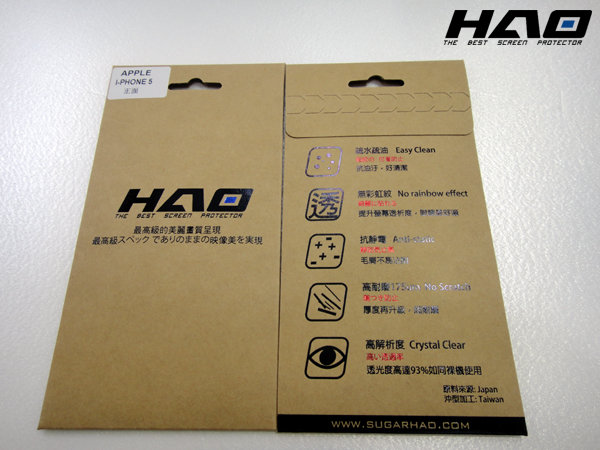 